Lampiran 1.Telaah Respon Guru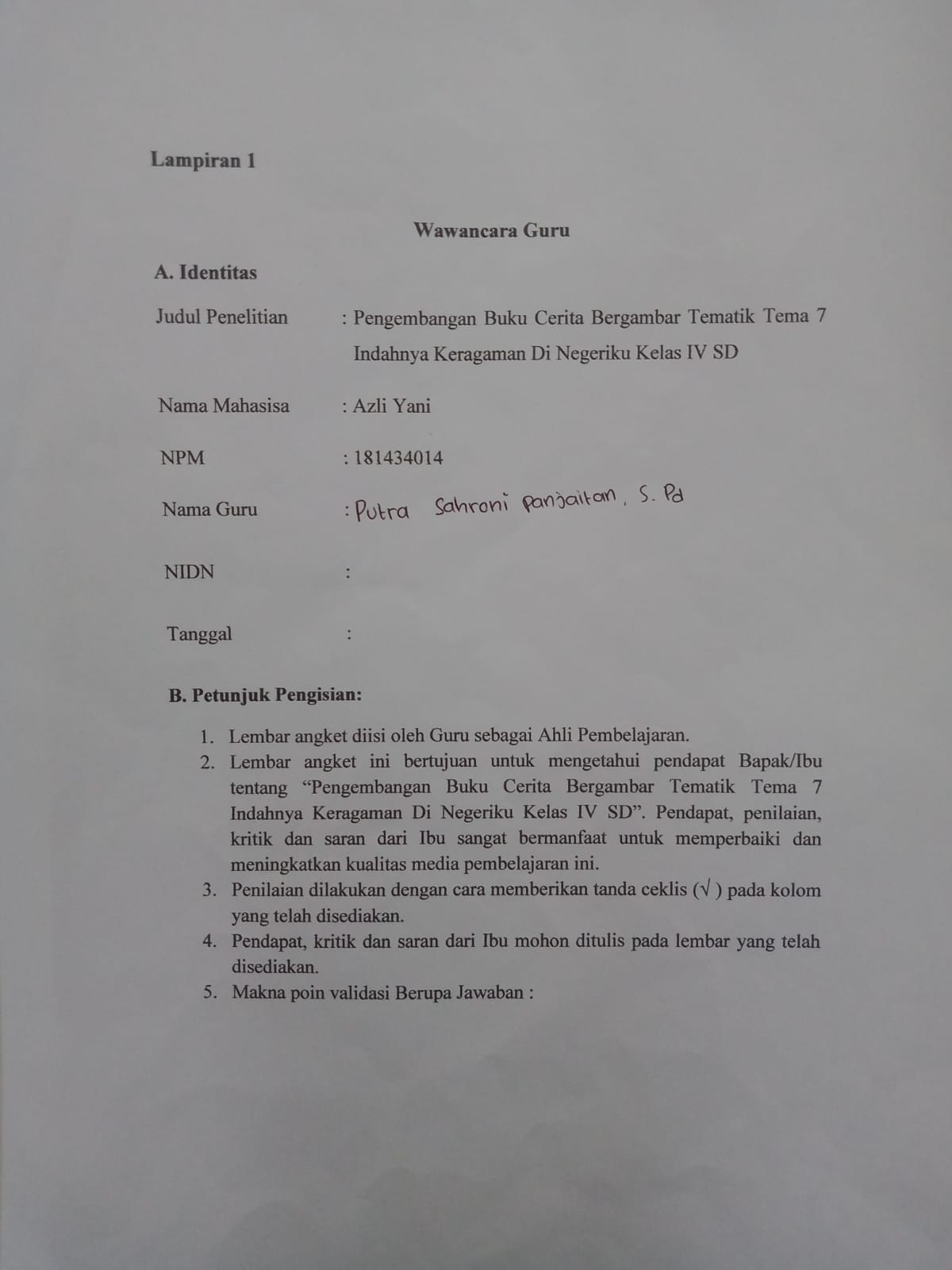 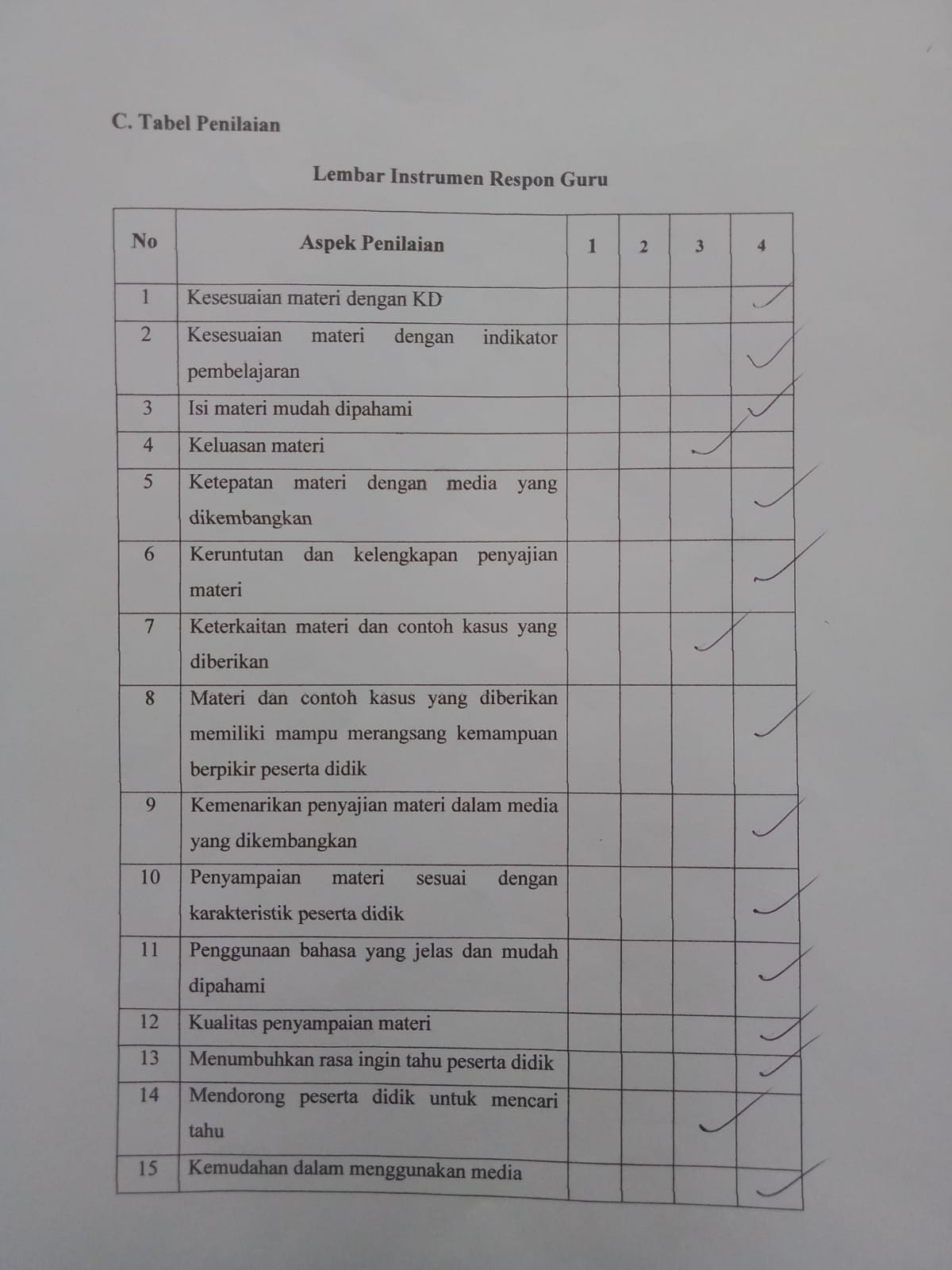 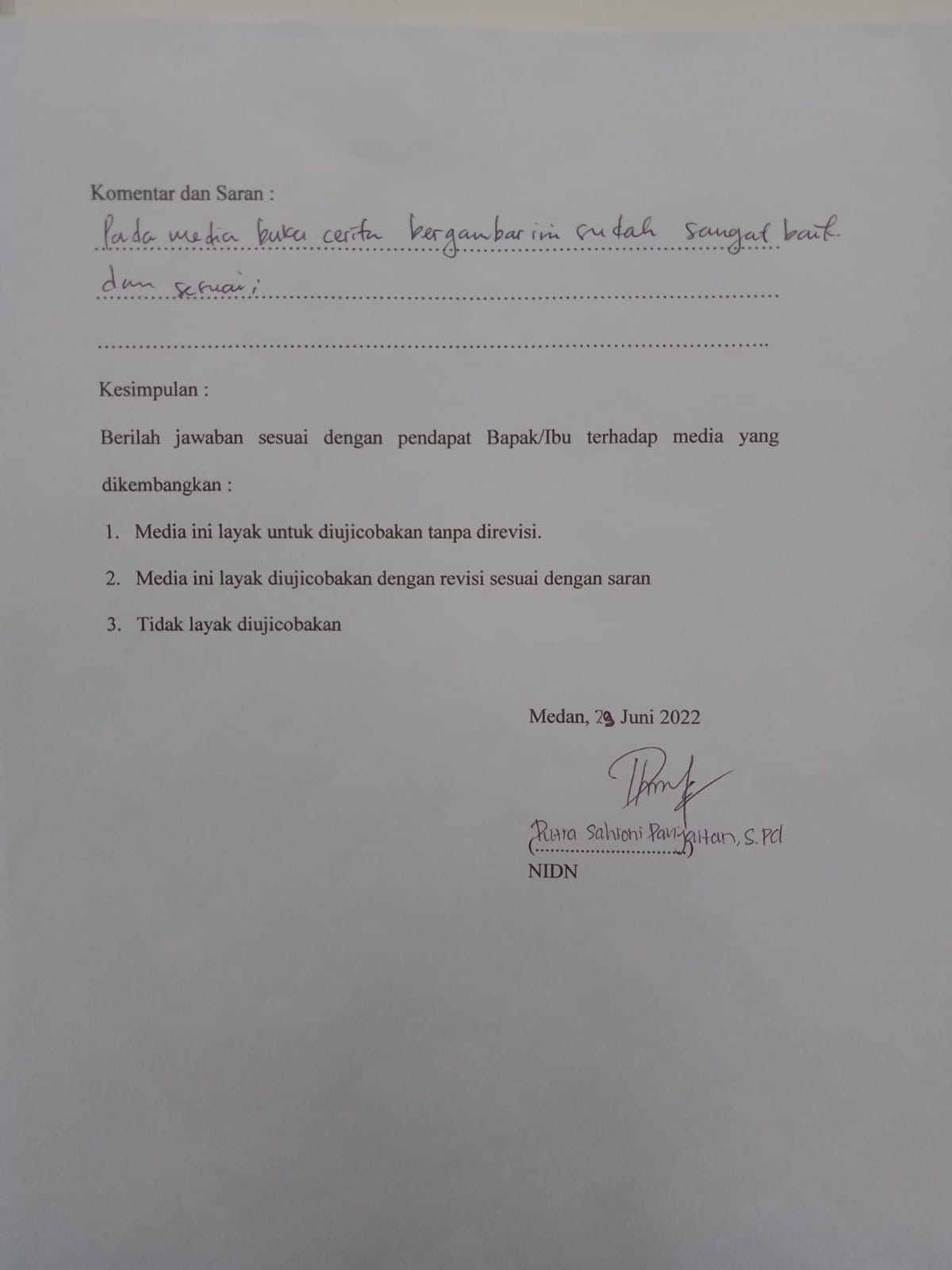 Lampiran 2.Telaah Ahli Media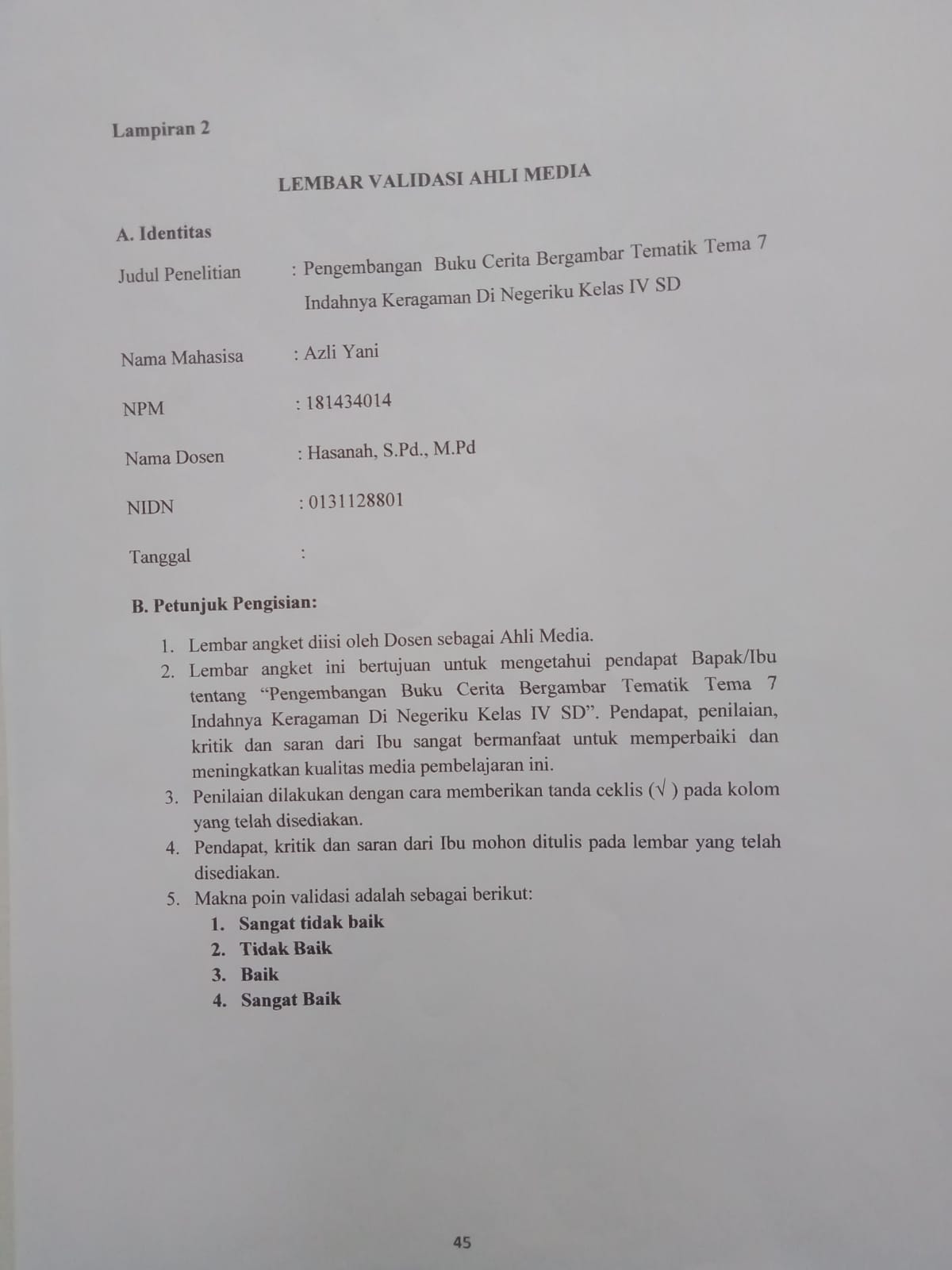 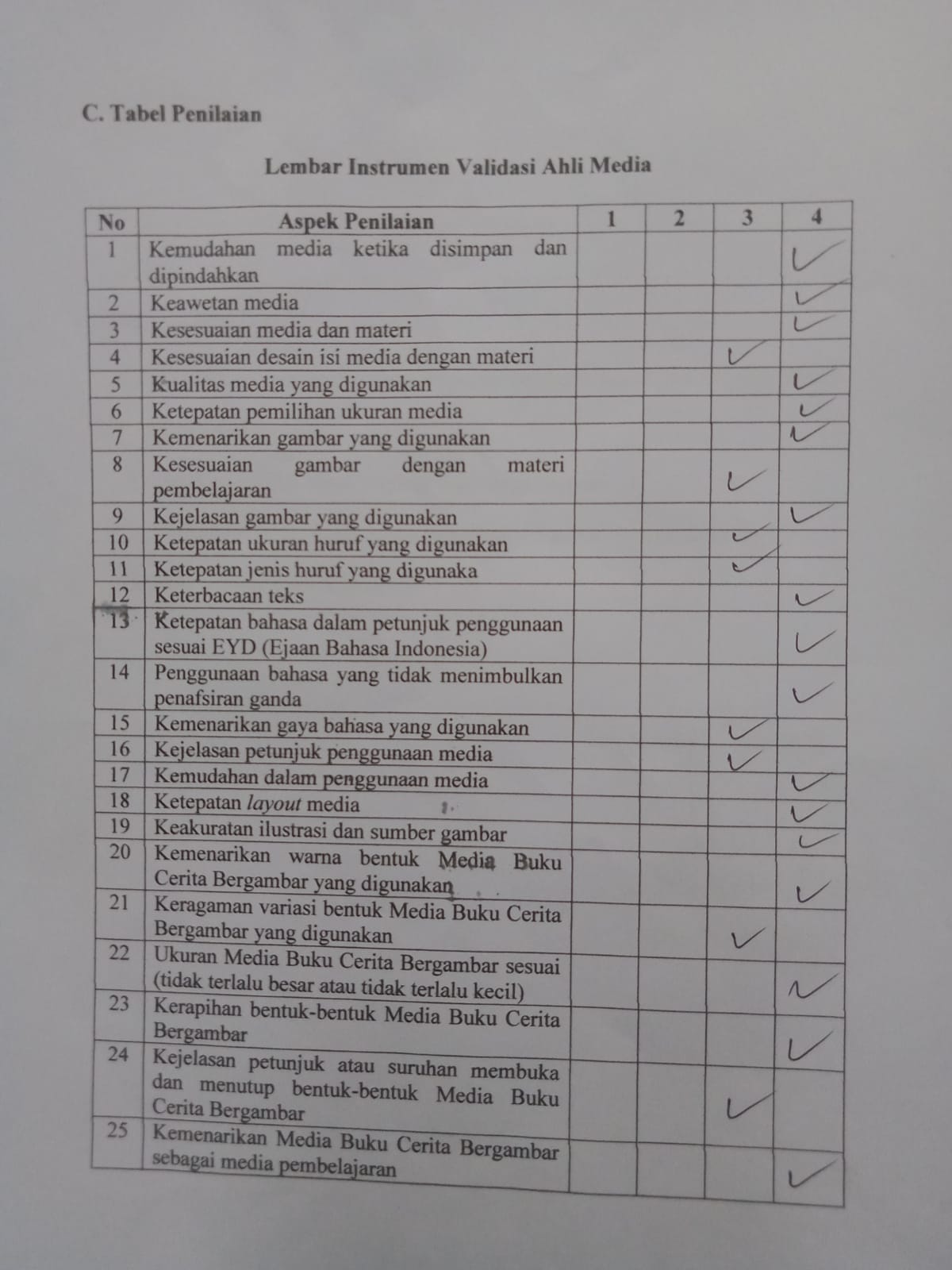 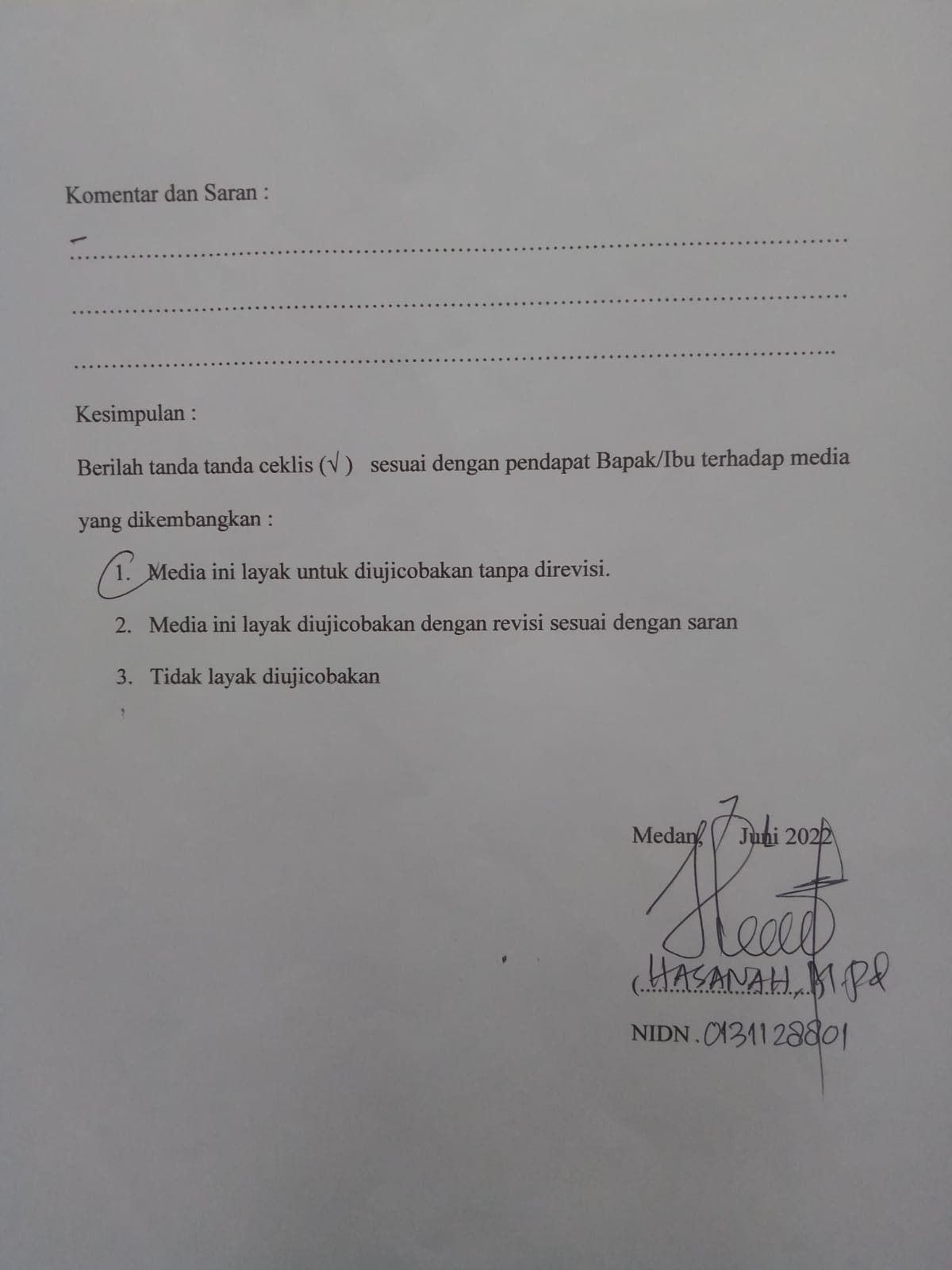 Lampiran 3.Telaah Ahli Materi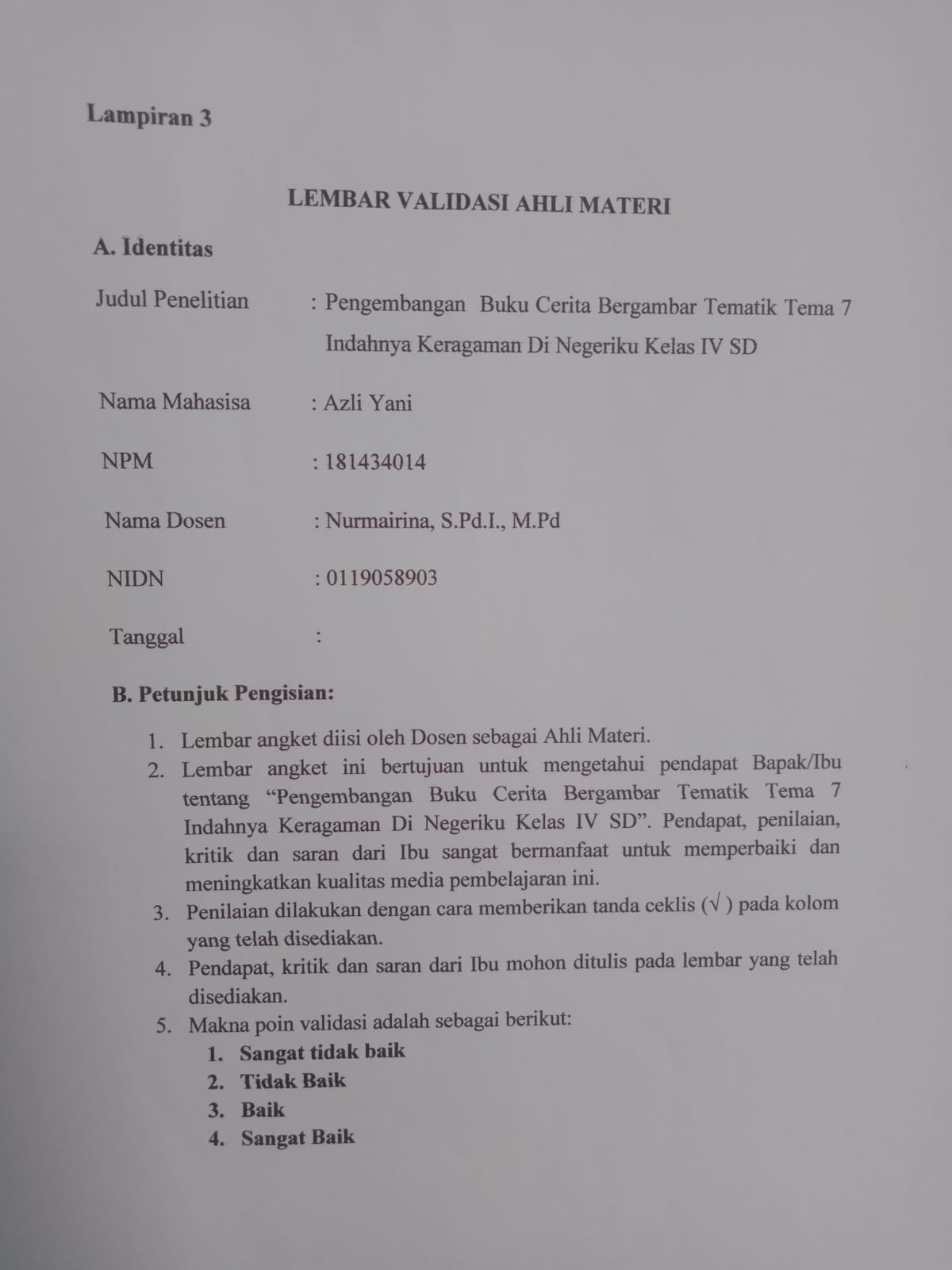 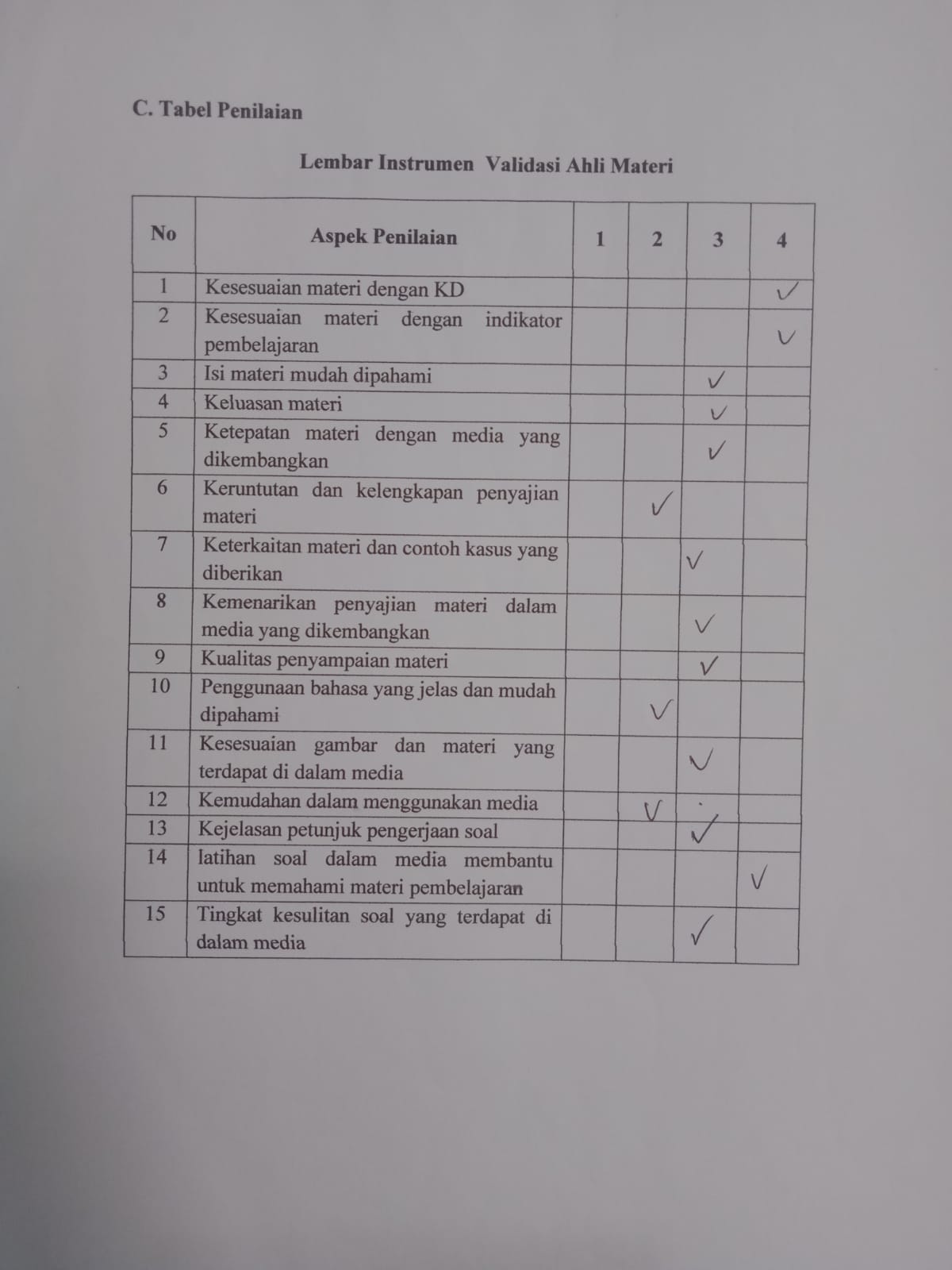 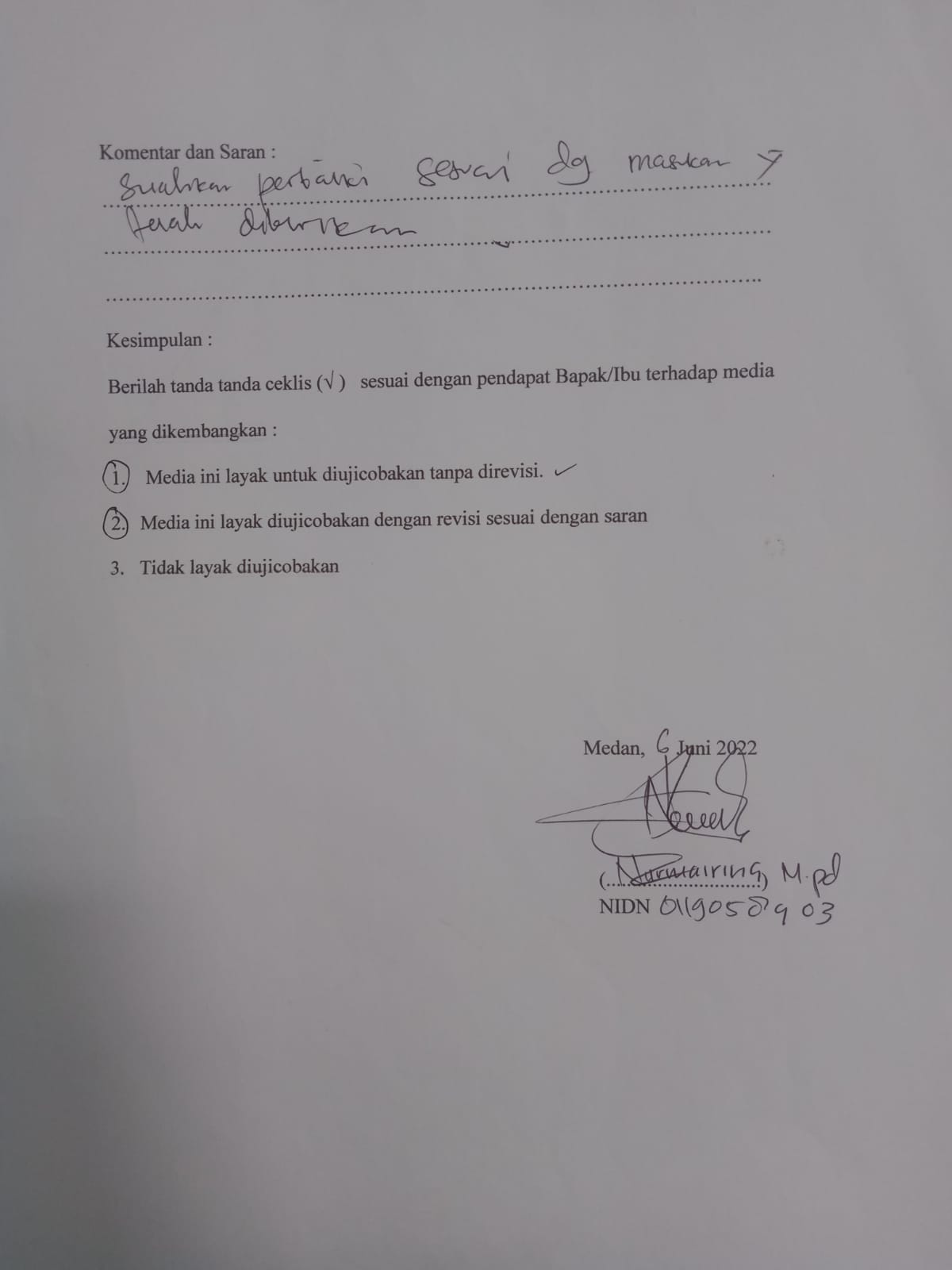 